14 апреля 2020 год  - вторникКонспект  НОД по лепке на тему: « Перелётные птицы»Цель: Расширить и закрепить представления детей о перелетных птицах: кукушке, ласточке; жаворонке, скворце, о частях тела птиц. Задачи: Учить лепить птицу из пластеина (теста, глины) пластическим способом, вытягивая детали из целого куска и конструктивным способом, соблюдая расположение и соотношение частей тела, соединять части, прижимая их друг к другу. Развивать :-способность работать руками, -мелкую моторику пальцев, глазомер, внимание, память, творческое мышление. Воспитывать у детей доброе отношение к перелетным птицам, ко всему живому.Предварительная работа: беседа о перелетных птицах, чтение рассказов о птицах.Ход занятия.Организационный момент. Сегодня, ребята, вы будете лепить перелетных птиц.Основная частьЗагадываем детям  загадки:На шесте - веселый домС круглым маленьким окном.Чтоб уснули дети,Дом качает ветер.На крыльце поет отец -Он и летчик, и певец.(скворец)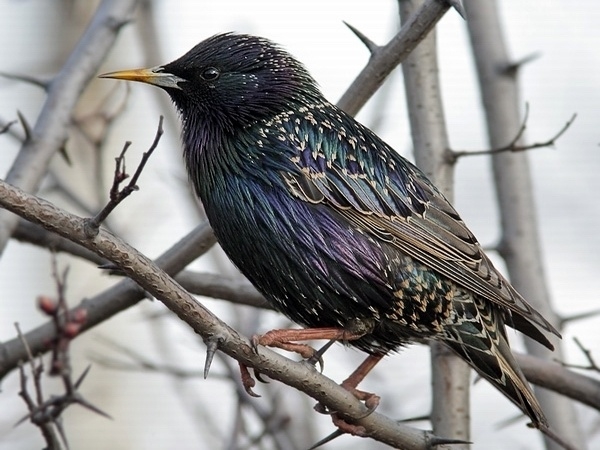 Прилетает к нам с теплом,Путь проделав длинный.Лепит домик под окномИз травы и глины.(ласточка)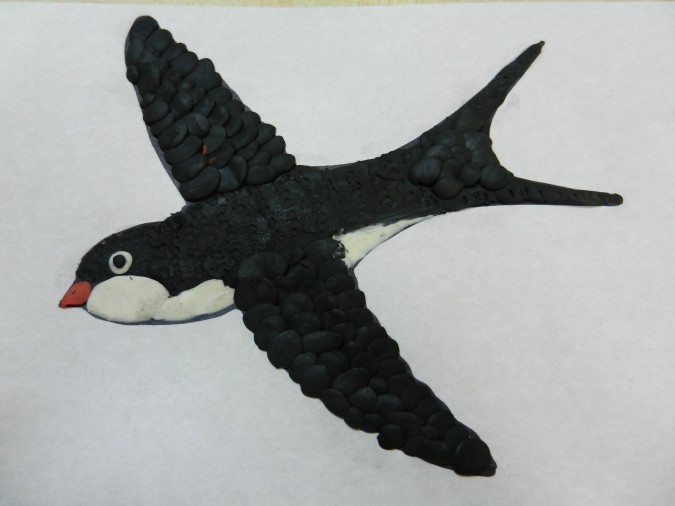 (Когда дети отгадывают загадки, выставляются иллюстрации с изображением перелетных птиц) .- А как называются птицы, которых вы отгадали в загадке? (Перелетные).- Почему этих птиц называют перелетными? (Потому что они улетают в теплые края).- Назовите еще раз всех перелетных птиц? (Ласточка, скворец, жаворонок).-Дети к нам сегодня залетела птичка. Она отстала от своей стайки и ей очень грустно  одной. Как мы можем ей помочь?Ответы детей (мы можем слепить ей таких же птичек).-Какие части тела вы видите у птички?Ответы детей. (Голова, клюв, туловище, крылья, хвост).-из чего можно слепить птичку?Ответы детей (из  пластилина, глины, теста).-Правильно.Предлагаем детям  слепить птичку из целого куска, в своей работе можете использовать  разные приемы.- Чтобы слепить туловище, как нужно раскатать пластилин? ( тесто, глину)Ответы детей (Сделать колбаску).-А чтобы получились крылья, «колбаска» закручивается в «узелок».— Как сделать клювик? (ответы детей) – вытягиваем клювик.- Как сделать хвостик?Дети: Сплюснуть материал (показывают)-Чтобы птички получились красивые, разомнем пальчики:Физкультминутка.Пальчиковая гимнастика Птички»Птички весело летали,Птички клювик открывали,Птички крыльями махали.Сели, посидели, и опятьПолетели!Основная часть.Приступайте к работе, птички у вас получатся замечательные. (можно включить запись «пение птиц»)(Проводится индивидуальная работа с детьми по необходимости)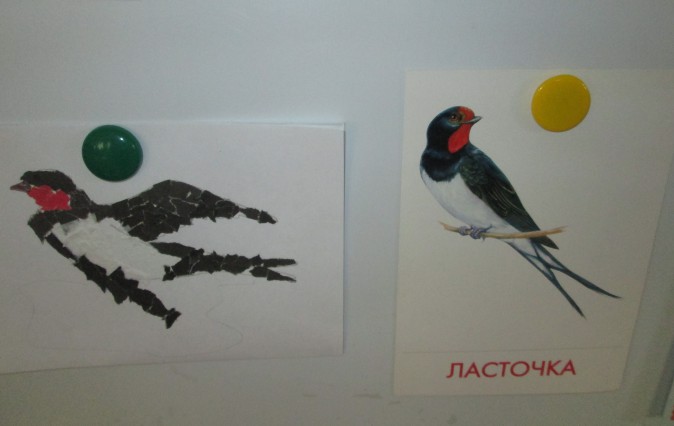 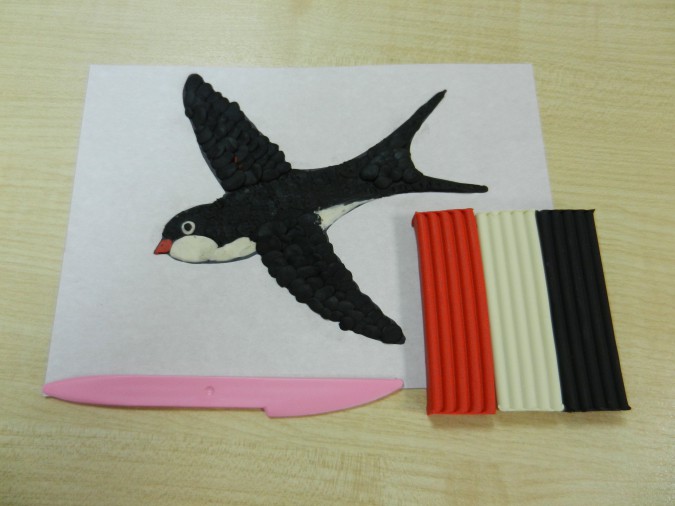 